Internationale KLEMENSWALLFAHRT 2022nach Taßwitz (Geburtsort des hl. Klemens Maria Hofbauer)
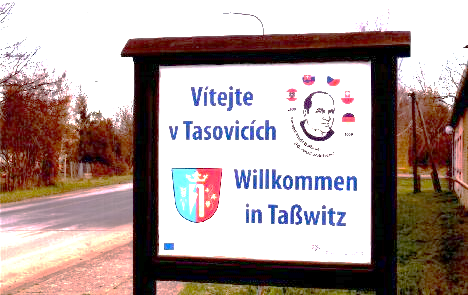 Samstag, 3. September11:00 Uhr: Festgottesdienstin der Klemenskirche in Taßwitz Wallfahrtsleiter: Abt Columban Luser OSB, Stift Göttweig Musikalische Begleitung: Schwestern "Königin der Apostel".Anschl. Agape im Kloster der Redemptoristen  Mitfahrgelegenheit mit einem Sonderbus: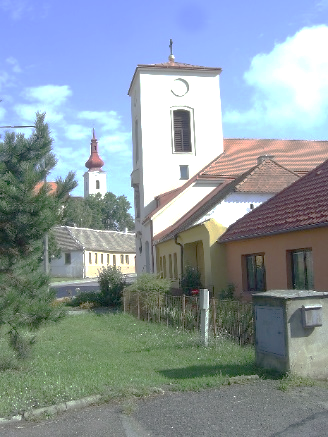 Abfahrten: Wien-Hernals, Marienkirche, 
Clemens-Hofbauer-Platz: 8:30 Uhr, bzw. Schwedenplatz:  8:45 Uhr.
Kurzer Stopp beim Einkaufzentrum Klein Haugsdorf Wallfahrtsmesse in Taßwitz; anschl. Agape.
Rückfahrt nach Wien: über Zwingendorf: 
Besuch des Dorfmuseum" und der "Joslowitzer Heimatstuben".
Anschl.: kurzer Einkehrschwung in einem "Buschenschank". Ankunft: ca. 18:00 Uhr: Wien/Hernals und anschl. Schwedenplatz. Fahrpreis:  Euro 40.— (Fahrt und Agape in Taßwitz)
Anmeldung bis zum 29. August an:SEKRETARIAT KLEMENS HOFBAUER-Komitee: Willy und Renate Prokop,0676/6194676 – prokopwilhelm@gmail.comSt. Klemens Hofbauer-Komiteewww.klemens-komitee.at Clemens-Hofbauer-Platz 13/2, 1170 Wien(Redemptoristenkolleg)info@klemens-komitee.at